5-А  клас    Українська мова та літератураДОМАШНІ ЗАВДАННЯ НА ПЕРІОД КАРАНТИНУ(18.05- 22.05) Українська моваЗАВДАННЯ 1. -  Скласти усно невеличке висловлювання «Моє місто».ЗАВДАННЯ 2. Каліграфічна хвилинка. 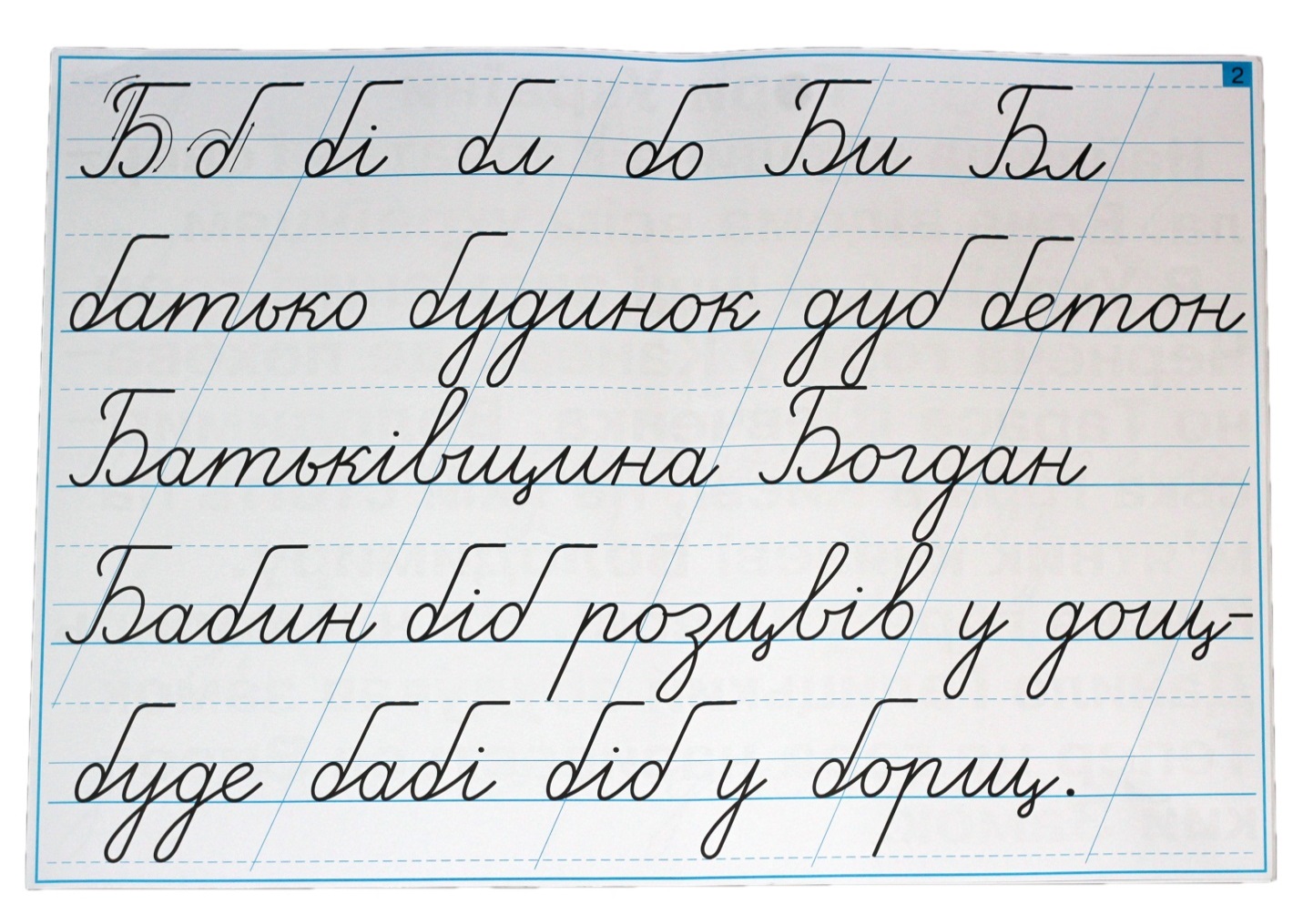 -  Прочитати текст. Визначити тип мовлення (розповідь чи опис). Дібрати заголовок до тексту. Списати текст.  	Тарас  Григорович Шевченко – великий поет і художник. Він писав щиро, правдиво. Мав красивий голос, знав багато народних пісень і дуже гарно співав. Сам грав на кобзі. Тільки життя в нього було тяжке. Рано залишився сиротою і поневірявся по світу, був на засланні, в солдатах.   ЗАВДАННЯ 3. ЗГАДАЙ !!!!  Речення бувають за метою висловлювання розповідні,  питальні, спонукальні.    Усі речення  можуть   бути  окличними і   неокличними. - Визначити вид речення за метою висловлювання.Коронавірус - небезпечна хворобаКоронавірус  поширюється під час розмови, при кашлі або чханні. Щоб не захворіти, потрібно дотримуватися окремих правил. А ти їх дотримуєшся? Тож залишайся вдома, не  спілкуйся  із іншими людьми та  хворими на вірус. Частіше мий руки, провітрюй кімнатку. Будь обережним і відповідальним!     Українська література ЗАВДАННЯ 1. - Навчися виразно читати   вірш Василя Савчука «Вечірня молитва». ЗАВДАННЯ 2. - Прочитай уважно  оповідання Василя Сухомлинського « Красиві слова і красиве діло». Відповідай на запитання:- Де сховалися хлопці від дощу?- Хто з хлопців вчинив благородно?- Про яку ще добру справу йдеться в оповіданні?Увага!   Твори  є  в мережі  Інтернет.